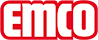 emco BauEmco DIPLOMAT Premium s vložkou Outdoor 522 TLS P OutdoorTyp522 TLS P Outdoorzatíženínormální až silnénosný profilz hliníku odolného proti zkroucení s izolací proti kročejovému hluku na spodní straně. Profily jsou v oblasti taktilního systému navádění střídavě provedeny ve dvou výškách.přibl.výška (mm)22pochozí plochaVenkovní vložka odolná proti povětrnostním vlivům vhodná pro důkladné odstranění hrubé špíny.standartní vzdálenost mezi profily cca (mm)3 mm gumové podložkyBarvyAntracitHnědáČervenáspojenís tyčkou se závitemzárukaZáruční doba 5 letZáruční podmínky naleznete na:Materiál vlasu100 % PA 6 (Polyamid)stálobarevnost a odolnost vůči světlu dle ISO 105 BO2vynikající 7barevná stálost při oděru dle ISO 105 X12dobré 4-5stálost barev při působení vody dle ISO 105 E01dobré 4-5RozměryŠířka rohožky: ……………mm (délka profilů)Hloubka rohožky: …………mm (směr chůze)kontaktNovus Česko s.r.o. · 464 01 · Raspenava 191 · Tel. (+420) 482 302 750 · Fax (+420) 482 360 399 · rohozky@novus.cz · www.emco-bau.com